 COMMUNITY COLLEGE COURSE COMPETENCIES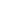 CHECKLIST:    College Trigonometry COMMUNITY COLLEGE COURSE COMPETENCIESCHECKLIST:    College TrigonometryStandardDates TaughtDates TaughtDates TaughtDates TaughtNotesCourse CompetenciesCourse CompetenciesCourse CompetenciesCourse CompetenciesCourse CompetenciesCourse CompetenciesUpon completion of the course, the student should be able to:Upon completion of the course, the student should be able to:Upon completion of the course, the student should be able to:Upon completion of the course, the student should be able to:Upon completion of the course, the student should be able to:Upon completion of the course, the student should be able to:Define and interpret radian measurement.Recognize and apply circular functions as real-valued functions.Solve for unknown sides/angles within right triangles and know trigonometric function values for special angles (multiples of Define the trigonometric functions using both the right triangle and the unit circle.Analyze the graphs of the six basic trigonometric functions and their arithmetic combinations using the concepts of period, phase shift, amplitude, and displacement.Derive and verify the trigonometric identities, including but not limited to double angle, half angle, angle sum, and angle difference.Define, graph, and apply inverse trigonometric functions.Find solutions of oblique triangles using the Law of Sines or Law of Cosines.Solve equations involving trigonometric functions.Solve applied problems, including but not limited to vectors.Derive the trigonometric form of complex numbers and perform calculations with them, including products and quotients.Translate between rectangular and polar coordinates and graph within the polar coordinate system.Examine and analyze data, make predictions/interpretations, and do basic modeling.Solve systems of equations by various methods, including matrices.StandardDates TaughtDates TaughtDates TaughtDates TaughtNotesCourse ContentCourse ContentCourse ContentCourse ContentCourse ContentCourse ContentReview of Basic Concepts and SkillsReview of Basic Concepts and SkillsReview of Basic Concepts and SkillsReview of Basic Concepts and SkillsReview of Basic Concepts and SkillsReview of Basic Concepts and SkillsCircular FunctionsGraphs and Inverse Circular FunctionsTrigonometric Functions and Solutions of TrianglesIdentitiesConditional EquationsPolar Coordinates and Complex NumbersAdditional Topics